Press Release Warren students to perform Spring Musical, Mary Poppins on April 28-30 Warren Theatre presents the magical tale of Mary Poppins on April 28-30th at 7 p.m. and April 30th at 2 p.m. in the O’Plaine Auditorium.  Tickets cost $5 for students, children, and seniors and $10 for adults and are available at showtix4u.com. Warren students are free with an activity pass.  Please contact Kim Lobitz (klobitz@wths.net) for group tickets and/or activity pass tickets.  Warren Theatre and the Warren Drama Boosters will be hosting A Practically Perfect Meet and Greet from 1 p.m. -2 p.m. in the O'Plaine Cafeteria. This event is where children can meet Mary and her friends before the Saturday, April 30th matinee at 2 p.m. There will be cookies, drinks, photo opportunities, and story time. Children cost $5 and must be accompanied by an adult. Buy tickets at showtix4u.com.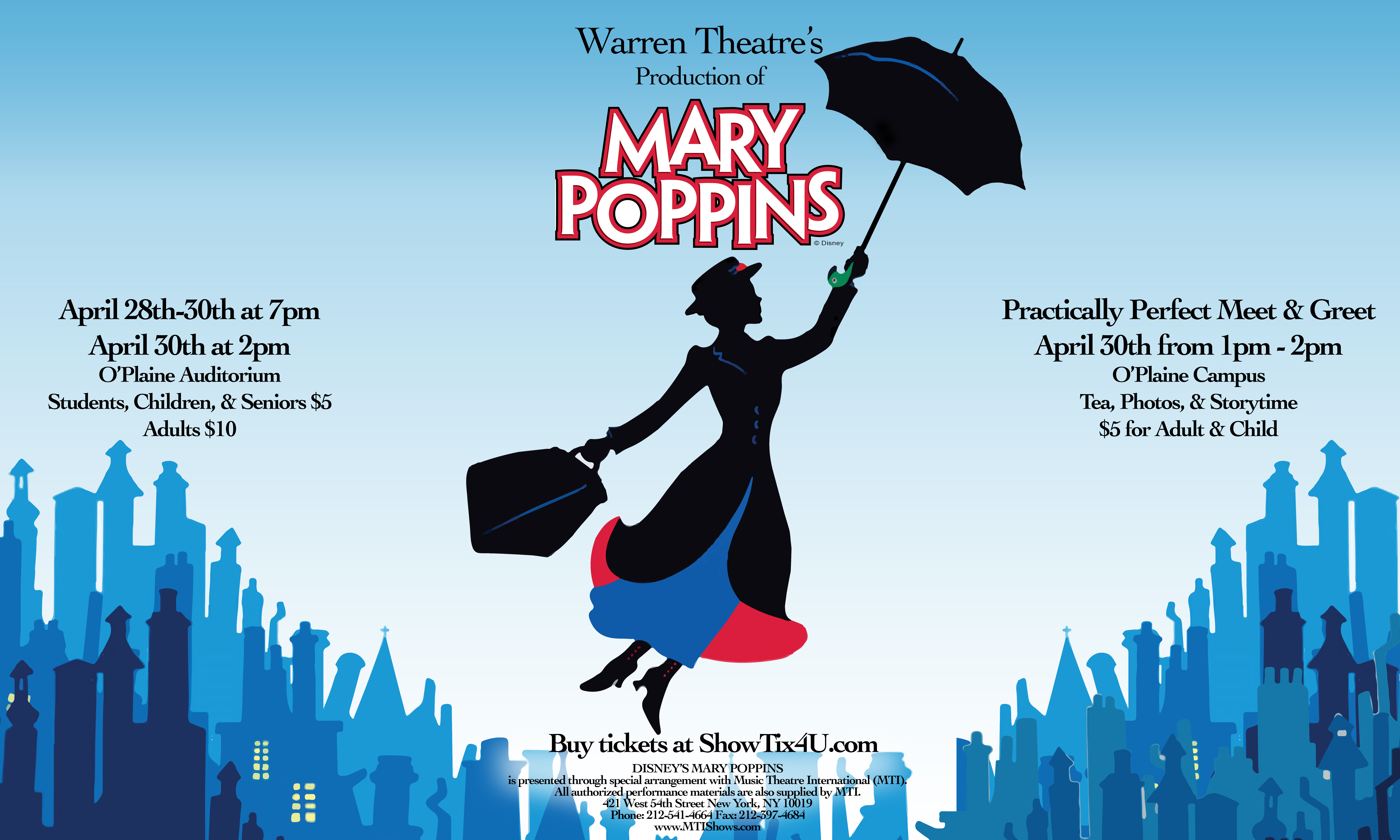 Cast members include:  Maya McGowan (Mary Poppins), Jared Garner (Bert), Kate Panagiotopoulos (Jane Banks), Dylan Baylor (Michael Banks) Holly Beemer (Winifred Banks), Ben Villafan (George Banks), Andrea Martinez (Miss Andrew), Megan Hawksworth (Miss Corry), Sami Salmi and Nicolette Zangara (Mrs. Brill/Miss Lark), Brian Kim (Robertson Ay), AJ Lingad (Neleus) Jamia Johnson Rockingham (Bird Woman), Jaylen Davis (Bank Chairman), Brandon Tamsevicius (Admiral Boom), Colin Maclean (John Northbrook), Marco Guadiana (Park Keeper), Jilian Tapia (Katie Nanna/Miss Smythe), Edgeline Calago (Valentine/Statue), Monica Amponin (Queen Victoria), Emily Andersen (Annie), Emily Kellogg (Frannie), Connor Bradley (Policeman), Abby Parrott, Amanda Wolff, Stephanie Papp, Gavin Getchius (Statues) Abby Oye, Bonnie Hart, Caitlyn Dever, Caroline Shurson, Daniel Killins, Rose Wodek, Jenna Kincaid, Katie Lavris, Mary Walker, Nicole Malinowski, Nicole Urquhart, Zach Relova (Ensemble)Pit Band members are: Katie Cothran, Michael Flesher, Stephanie Frost, Kayla Joyce, Daniel Kaniewski, Cassie Paff, Sara Striepling, Anna Tamburrino, Cynthia Tsarpalas, Michael Flesher, Laura Judge, Giovanni Diaz, Vineeta Oommen, Cameron Nevel, Jaci Grau, Juliana Tennant, Rachel Nie, Joshua Smoron, and Alex Warda.The student stage crew leads are: Gwen Balmes (Stage Manager), Julia Kreis (Assistant Director), Karen Castrejon and Yulianna Ocampo (Assistant Stage Managers), Maddie Enselein (Assistant Technical Directors), Jaylen Davis (Music Director), Karley Robbins (Front of House Lead), Emily Byker (Prop Crew Lead), Cassidy Bird-Sutfin (Light Lead), Megan Orante (Sound Lead), Faith McCraren (Costume Crew Lead), Lauryn Lingad (Make Up Lead), AJ Lingad and Edgeline Calago (Dance Captains). 
Crew members are: Elizabeth Fenelon, Jeremiah Mukanda, Kate Schoenherr (Lights/ Sound Crew) Amanda Brown, Yanet Ocampo, Amy Cassidy, Katie Cothran, Caitlyn Dever, Samantha Gunter, Daniel Killins, Colin Maclean, Megan Nystrom, Rubie Perez, Danielle Ross, Jayel Versoza, Ben Villafan, Jenna Welch, Emily Andersen, Nicolette Zangara, Brian Kim, AJ Lingad, Abigail Oye, Zach Relova (Front of House/ Dramaturgy Crew) Evelina Ablacinska, Maya Alexander, Grace Altman, Ava Howard, Mikayla Johnson, Bryana Koulizos, Katie Lavris, Margaret Maguire, Andrea Martinez, Abby Parrott, Emily Walowski (Costume Crew) Connor Bradley, Emily Bubel, Jaylen ​Davis, Jared Garner, Gavin Getchius, Marco Guadiana, Bonnie Hart, Megan Hawksworth, Tanner Kroll, Maya McGowan, Daphne Orenstein, JaMia Johnson Rockingham, Sami Salmi, Caroline Shurson, Jilian Tapia, Nicole Urquhart, Rose Wodek, Elena Rangai (Props/Running Crew) Joey Balbuena, Holly Beemer, Madison Best, Gretchen Brezina, Ryann Burke, Kaitlin Dausman, Jessica Gibbs, Joshua Howard, Hannah Jaros, Emily Kellogg, Jenna Kincaid, Isabella Malagon, Nicole Malinowski, Lucero Martinez, Robin McCollum, Erin McCollum, Kerri Olzewski, David Paredes, Bethany Reynen, Rachel Shaw, Brandon Tamsevicius, Kayla Thomas, Mary Walker, Amanda Wolff, Max Zumpano, and Robert Insua (Set Crew).The Production Staff are: Natalie Colgan and Sarah Riddell (Directors), Victoria McBride (Choreographer), 
Kyle McClevey (Technical Director), Claire Birmingham (Pit Band Director) Janice Zimmerman (Additional Support Staff), Mark Fuchs (Sound Design)The Warren Township High School O’Plaine Campus is located at 500 N. O’Plaine Road, Gurnee, Illinois.  More information about events and activities at Warren can be accessed at www.d121.org.  # # # Contact: Jeanne LoveWarren Township High School District 121Phone: (847) 548-6855Fax: (847) 548-066134090 Almond RoadGurnee, IL 60031jlove@wths.netwww.d121.org warren township high school district 121 